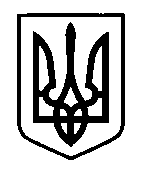 УКРАЇНАПрилуцька міська радаЧернігівська областьУправління освіти Про внесення змін до штатногорозпису дитячо-юнацькоїспортивної школи         Відповідно до Типових штатних нормативів дитячо-юнацьких спортивних шкіл, затверджених наказом Міністерства молоді та спорту України  від 30.07.2013 № 37, на підставі листа директора ДЮСШ від 06.09.2023 № 140 НАКАЗУЮ:Ввести з 07 вересня 2023 року в штатний розпис ДЮСШ Прилуцької міської ради Чернігівської області:              - старший тренер-викладач – 0,5 шт. од.      2. Вивести з 07 вересня 2023 року зі штатного розпису ДЮСШ Прилуцької міської ради Чернігівської області:              - тренер-викладач – 0,5 шт. од.       3.  Директору ДЮСШ (Харченко В.М.) вжити заходів згідно з чинним законодавством.Економісту централізованої бухгалтерії (Самойленко Є.В.) внести зміни до штатного розпису закладу із змінами, визначеними п. 1, п. 2 даного наказу.Контроль за виконанням даного наказу залишаю за собою.В.о. начальника управління освіти                                          Тетяна ГУЛЯЄВА20 вересня  2023 р.НАКАЗм. Прилуки                 № 107   